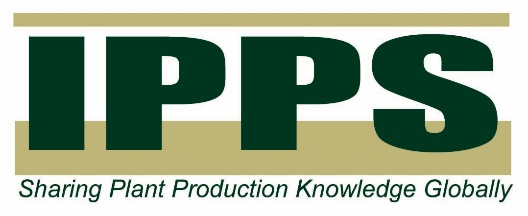 IPPS Conference 20216th – 9th MayNovotel TainuiHamilton50 YEARS - PAST, PRESENT, FUTURE!ACCOMMODATION INFORMATIONWe have arranged a special rate for accommodation at the Novel Tainui, where the conference is being held.  These are as follows:Room only – per room, per night				$190.00Bed & Breakfast for 1 – per room per night			$215.00Bed & Breakfast for 2 – per room per night			$240.00Click on the link below to book the Bed and Breakfast option at the Novotelhttps://accorconferences.co.nz/custom-offers/ipps-conference-may-2021If you want to book a room only call the hotel directly on 07 838 1366 Ext 1 and quote the reference 1697200.  If you don’t pre-book the Bed & Breakfast option, breakfast is $32.00.There are many other options available within walking distance at a range of prices, a few are as follows:Ramada by Wyndham – www.ramadahamilton.co.nz287 Victoria Street, Hamilton Central – Phone 07 839 4993VR Hamilton Hotel – www.vrhotels.co.nz237 Victoria Street, Hamilton Central – Phone 07 839 1994Quest Hotel – www.questapartments.co.nz51 London Street, Hamilton Central – Phone 07 834 1440